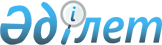 О внесении изменений в Указ Президента Республики Казахстан от 12 февраля 2020 года № 266 "Об увольнении в запас военнослужащих срочной воинской службы, выслуживших установленный срок воинской службы, и очередном призыве граждан Республики Казахстан на срочную воинскую службу в марте – июне и сентябре – декабре 2020 года"Указ Президента Республики Казахстан от 30 апреля 2020 года № 312.
      ПОСТАНОВЛЯЮ:    
      1. Внести в Указ Президента Республики Казахстан от 12 февраля 2020 года № 266 "Об увольнении в запас военнослужащих срочной воинской службы, выслуживших установленный срок воинской службы, и очередном призыве граждан Республики Казахстан на срочную воинскую службу в марте – июне и сентябре – декабре 2020 года" (САПП Республики Казахстан, 2020 г., № 7–8, ст. 35) следующие изменения:  
      заголовок изложить в следующей редакции:  
      "Об увольнении в запас военнослужащих срочной воинской службы, выслуживших установленный срок воинской службы, в марте – июне и сентябре – декабре 2020 года, а также очередном призыве граждан Республики Казахстан на срочную воинскую службу в марте – августе и сентябре – декабре 2020 года";  
      пункты 2 и 3 изложить в следующей редакции:  
      "2. Призвать на срочную воинскую службу в Вооруженные Силы Республики Казахстан, Министерство внутренних дел Республики Казахстан, Комитет национальной безопасности Республики Казахстан, Службу государственной охраны Республики Казахстан в марте – августе и сентябре – декабре 2020 года граждан мужского пола в возрасте от восемнадцати до двадцати семи лет, не имеющих права на отсрочку или освобождение от призыва.   
      3. Местным исполнительным органам организовать и обеспечить проведение призыва граждан на срочную воинскую службу в марте – августе и сентябре – декабре 2020 года через соответствующие местные органы военного управления.".   
      2. Настоящий Указ вводится в действие со дня его первого официального опубликования.   
					© 2012. РГП на ПХВ «Институт законодательства и правовой информации Республики Казахстан» Министерства юстиции Республики Казахстан
				
      Президент     
Республики Казахстан

К. ТОКАЕВ  
